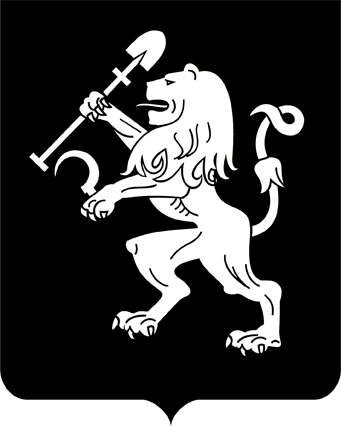 АДМИНИСТРАЦИЯ ГОРОДА КРАСНОЯРСКАПОСТАНОВЛЕНИЕО признании утратившими силу правовых актов администрации городаВ связи с непредставлением документации по планировке территории в срок, установленный в решении о подготовке документации                  по планировке территории, в соответствии со ст. 45, 46 Градостроительного кодекса Российской Федерации, ст. 16 Федерального закона                  от 06.10.2003 № 131-ФЗ «Об общих принципах организации местного самоуправления в Российской Федерации», постановлением администрации города от 26.10.2020 № 855 «Об утверждении Порядка подготовки документации по планировке территории в границах городского округа города Красноярска, разрабатываемой на основании решений администрации города Красноярска, порядка принятия решения                    об утверждении документации по планировке территории, порядка внесения изменений в такую документацию, порядка отмены такой документации или ее отдельных частей, порядка признания отдельных                частей такой документации не подлежащими применению», руко-водствуясь ст. 41, 58, 59 Устава города Красноярска, ПОСТАНОВЛЯЮ:1. Признать утратившими силу постановления администрации города:от 16.11.2018 № 736 «О подготовке проекта внесения изменений           в проект планировки и межевания территории бывшей промышленной зоны судостроительного завода имени Г.Т. Побежимова в городе Красноярске в части территории 8-го квартала с изменением границ проектирования»;от 12.04.2019 № 217 «О внесении изменения в постановление           администрации города от 16.11.2018 № 736»;от 04.06.2019 № 360 «О внесении изменений в правовые акты        администрации города»;от 06.08.2019 № 534 «О внесении изменения в постановление           администрации города от 16.11.2018 № 736»;от 13.12.2019 № 947 «О внесении изменения в постановление             администрации города от 16.11.2018 № 736»;от 07.09.2020 № 677 «О внесении изменения в постановление         администрации города от 16.11.2018 № 736».2. Настоящее постановление опубликовать в газете «Городские новости» и разместить на официальном сайте администрации города.3. Постановление вступает в силу со дня его официального опубликования.Глава города                                                                                 С.В. Еремин20.01.2022№ 34